Culture de Lupin (Lupinus albus L. et Lupinus angustifolius L.)PlantesCycle : annuel, type printempsSystème reproducteur : autogame Le lupin bleu ou lupin à feuille étroite.  Nom latin : Lupinus angustifolius L.. Quelques variétés sont à fleur bleue, beaucoup de variétés sont à fleur blanche. Culture de printemps, parfois appelé improprement « lupin bleu », il est plus précoce que le lupin blanc.
Le lupin blanc ou lupin à feuille larges (d’hiver et de printemps) : Nom latin : Lupinus albus L.. Beaucoup de variétés ont des fleurs blanches, quelques variétés ont des fleurs couleur lila clair ou lila fonçé ou rose.Le lupin jaune (Lupinus luteus) (d’hiver et de printemps). Ses fleurs sont d’un beau jaune vif et ses petites graines rondes sont mouchetées de brun, et peuvent se confondre avec celles des lupins à feuilles étroites.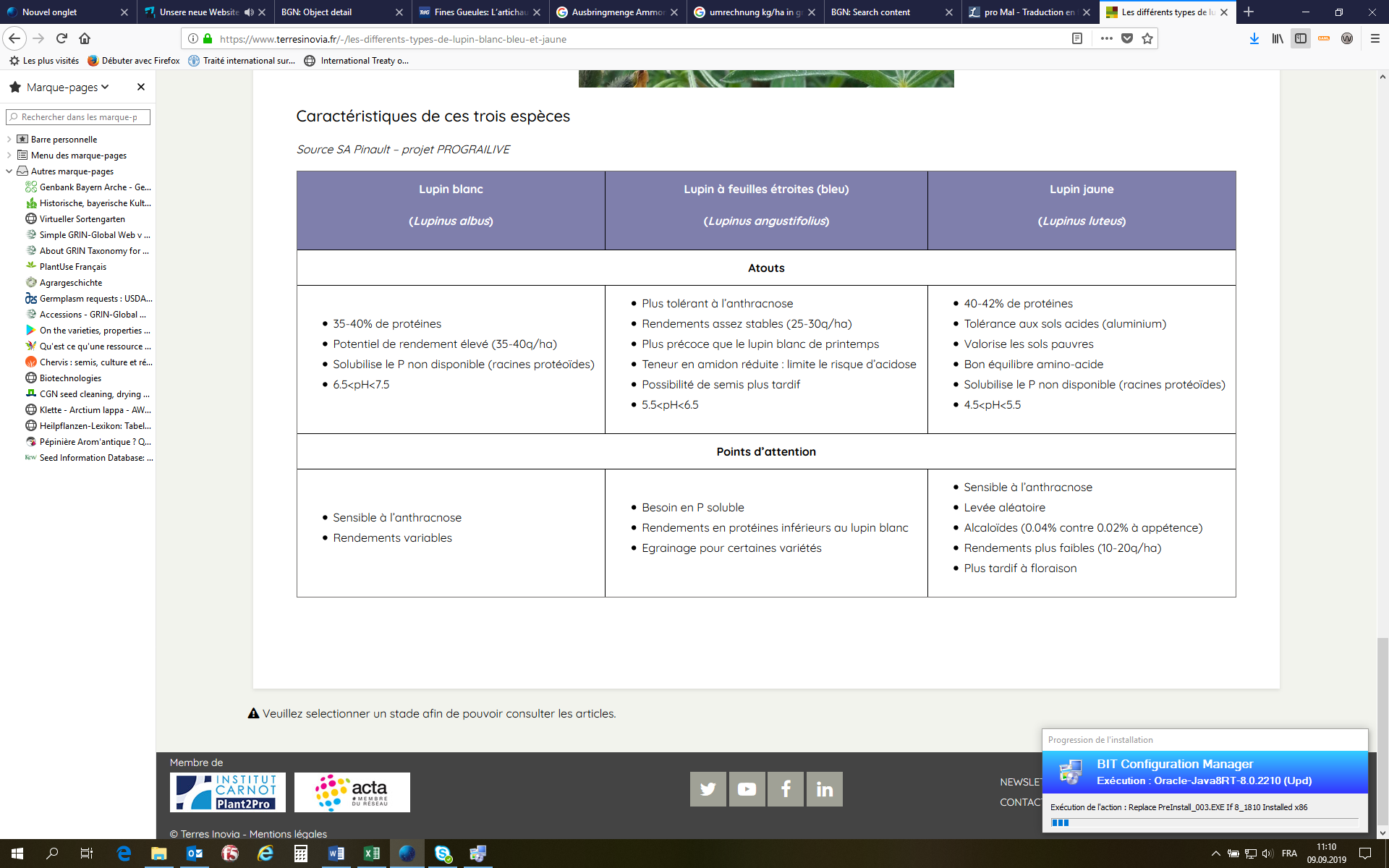 Rotation et fumure Intervalle de min. 4 ans entre deux cultures. pH du sol de préférence inférieur à 6.5.Mélanger la terre avec une bonne couche de terre bruyère !Fumure de base en automne.N : 0 P2O5 : 60 unités K2O : 120 unités SemisLe lupin tolère un léger gel et les semis précoces favorisent des rendements plus élevés. Les lupins peuvent et doivent donc être semés tôt, de préférence en mars. Les semences doivent être inoculées. Anthracnose (Colletotrichum lupini) : les plantes se nécrosent et meurent. Maladie transmise par les résidus de culture et les graines. Traitement des graines avec Wakil XL (2 g / 1 kg de semence).Inoculation des graines avec Rhizobium lupini (chez UFA). Semi directement après inoculationDensité : 80-140 graines au m2Distance : 15 à 30 cmProfondeur : 2-3 cm CultureStades phénologiquesSemis : à partir de début mars à avril Levée : mi-avril – mi-maiElongation : fin mai – mi-juinMaturité : à partir de mi-août. Maladies, Ravageurs,Attention à l’anthracnose (Colletotrichum lupine). Traitement : Premier traitement doit être fait précocement, au stade de 4 à 6 feuilles, un deuxième traitement dans les 2 semaines suivantes. Amistar (1 l/ha ou 0.1% : 10 g dans 10 l d’eau) pour le premier traitement et Amistar + Folicur (1,0 l (=10 ml dans 10 l d’eau) + 0,5 l/ha (= 5ml dans 10l) 2 semaines plus tardFolicur (1 l/ha (=10 ml dans 10 l d’eau)), avant le début de la floraison et en pleine floraison 10 jours plus tard : Switch : 2 applications à l’intervalle de 14 jours (1 kg/ha = 10g dans 10 l d’eau).  RécolteLes plantes se dessèchent complètement et avec le vent les graines bougent dans les gousses et émettent un bruit de grelot.Calendrier des travauxCulture de Lupin (Lupinus polyphyllus Lindl., Lupin perenne)PlantesCycle : pluriannuelSystème reproducteur : allogame FumureN : 0 P2O5 : 60 unités K2O : 120 unités PlantationInoculation des graines avec Rhizobium lupiniDistance : 6 x 45 cmProfondeur : 2 cmNombre de plantes : 40-60 CultureStades phénologiquesSemis : mi-maiLevée : fin maiElongation : juinMaturité : à partir de début aoûtMaladies, Ravageurs-Récolte120-2000 graines par plantesCalendrier des travauxmoisJanvierFévrierMarsAvrilMaiJuinJuilletAoûtSeptembreOctobreNovembreDécembreTravauxsemisrécolteEngraismoisJanvierFévrierMarsAvrilMaiJuinJuilletAoûtSeptembreOctobreNovembreDécembreTravauxEngrais, semistraitement fongiciderécolte